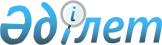 О присвоении наименований новым улицам в микрорайоне "Байтерек"Решение Уральского городского маслихата Западно-Казахстанской области от 27 мая 2008 года N 8-6 и постановление акимата города Уральска Западно-Казахстанской области от 24 апреля 2008 года N 1044. Зарегистрировано Управлением юстиции города Уральск Западно-Казахстанской области 12 июня 2008 года N 7-1-93

      Рассмотрев представление Департамента юстиции Западно-Казахстанской области от 6 марта 2008 года N 4-1323 об устранении нарушений Закона и руководствуясь статьями 6, 7, 31 Закона Республики Казахстан "О местном государственном управлении в Республике Казахстан", статьей 13 Закона Республики Казахстан "Об административно-территориальном устройстве Республики Казахстан", статьей 38 Закона Республики Казахстан "О нормативных правовых актах" Уральский городской маслихат РЕШИЛ и акимат города Уральска ПОСТАНОВЛЯЕТ:



      1. Присвоить наименования новым улицам в микрорайоне "Байтерек" согласно приложению.



      2. Совместное решение Уральского городского маслихата от 13 июня 2007 года N 46-21 и постановление акимата города Уральска от 31 мая 2007 года N 1186 отменить.



      3. Настоящие решение и постановление вводятся в действие со дня его первого официального опубликования и распространяются на отношения, возникшие с 13 июня 2007 года.      Председатель 8-ой внеочередной    Аким города Уральска

      сессии Уральского городского

      маслихата      Исполняющий обязанности секретаря

      Уральского городского маслихата

Приложение

к совместному решению

Уральского городского маслихата

от 27 мая 2008 года N 8-6

и постановлению акимата города Уральска

от 24 апреля 2008 года N 1044

"О присвоении наименований новым

улицам в микрорайоне "Байтерек"      Новые улицы (согласно прилагаемой схеме):

      1) улица "Нұр көшесі";

      2) улица "Қайнар көшесі";

      3) улица "Таңшолпан көшесі";

      4) улица "Арай көшесі";

      5) улица "Береке көшесі";

      6) улица "Сымбат көшесі";

      7) улица "Бастау көшесі";

      8) улица "Үркер көшесі".
					© 2012. РГП на ПХВ «Институт законодательства и правовой информации Республики Казахстан» Министерства юстиции Республики Казахстан
				